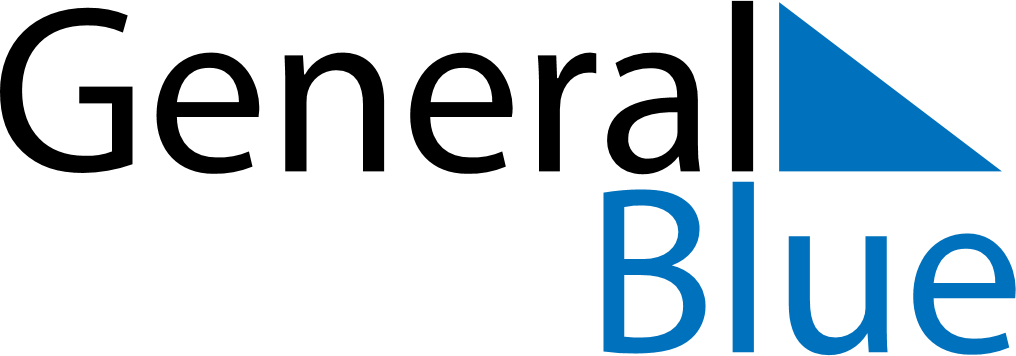 February 2024February 2024February 2024February 2024February 2024February 2024JapanJapanJapanJapanJapanJapanSundayMondayTuesdayWednesdayThursdayFridaySaturday1234567891011121314151617Foundation DayFoundation Day (substitute day)18192021222324Emperor’s Birthday2526272829NOTES